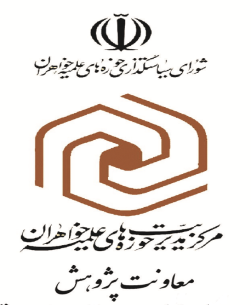 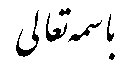 سسکاربرگ پيشنهاد موضوع تحقیق پایانی)پیوست1) مشخصات طلبه:                                                     نام و نام خانوادگی :	   نام پدر:                   ش طلبگی:	                          رشته:	                             تعداد واحد گذرانده:انتخاب موضوع : زمان اختیاری     □   زمان الزامی  □             انتخاب با تاخیر   □  تاریخ ثبت نام........................     مدت تأخیر:..................... آدرس : 	                تلفن ثابت:	             تلفن همراه:پست الکترونیک: ............................................              . نام عنوان پیشنهادی:                                                                             اولویت عنوان   اول    □   دوم  □    بیان و توضیح موضوع تحقیق:                                                                                                          امضاء و تاریخ :  نظر استاد راهنمای پیشنهادی در باره موضوع:اینجانب :............................................با موضوع اول   □     دوم     □    محقق با عنوان.....................................................................موافق هستم.                                                                                                      تاریخ/نام نام خانوادگی / امضاءمشخصات استاد راهنمانام :                      نام خانوادگی:                        آخرین مدرک:       حوزوی:                                  دانشگاهی:سابقه راهنمایی:      دارد      □                                 ندارد □تخصص اصلی:نام آثار مرتبط با تخصص استاد راهنما یا معرفی عناوین راهنمایی شده همسو:ایمیل:                                                                                                              تلفن همراه:نظر نهایی کارگروه درباره  موضوع و استاد راهنمای پیشنهادیموضوعات و استاد پیشنهادی در جلسه مورخه ............................مورد بررسی قرار گرفت و نتیجه آن عبارت است از:الف)- موضوعات موضوع  پیشنهادی :   اول □    دوم □   پذیرفته شد.هر دو موضوع پیشنهادی مردود است . □موضوع  پیشنهادی :   اول    □   دوم □   پذیرفته شده  و نیازمند اصلاحات بدون  بازگشت□با بازگشت□به کارگروه  است.ب) – استاد        استاد راهنما برای موضوع مذکور:    پذیرفته شد □ پذیرفته نشد□استاد راهنمای پیشنهادی کارگروه در صورت عدم پذیرش استاد راهنمای معرفی شده:امضاء اعضای کار گروه :نام ، نام خانوادگی کارشناس علمی/ امضاء                             نام نام خانوادگی کارشناس علمی/ امضاء نام ، نام خانوادگی کارشناس علمی / امضاء                            نام، نام خانوادگی  رییس کارگروه / امضاء                             نام و نام خانوادگی و امضاء دبیر جلسه                  